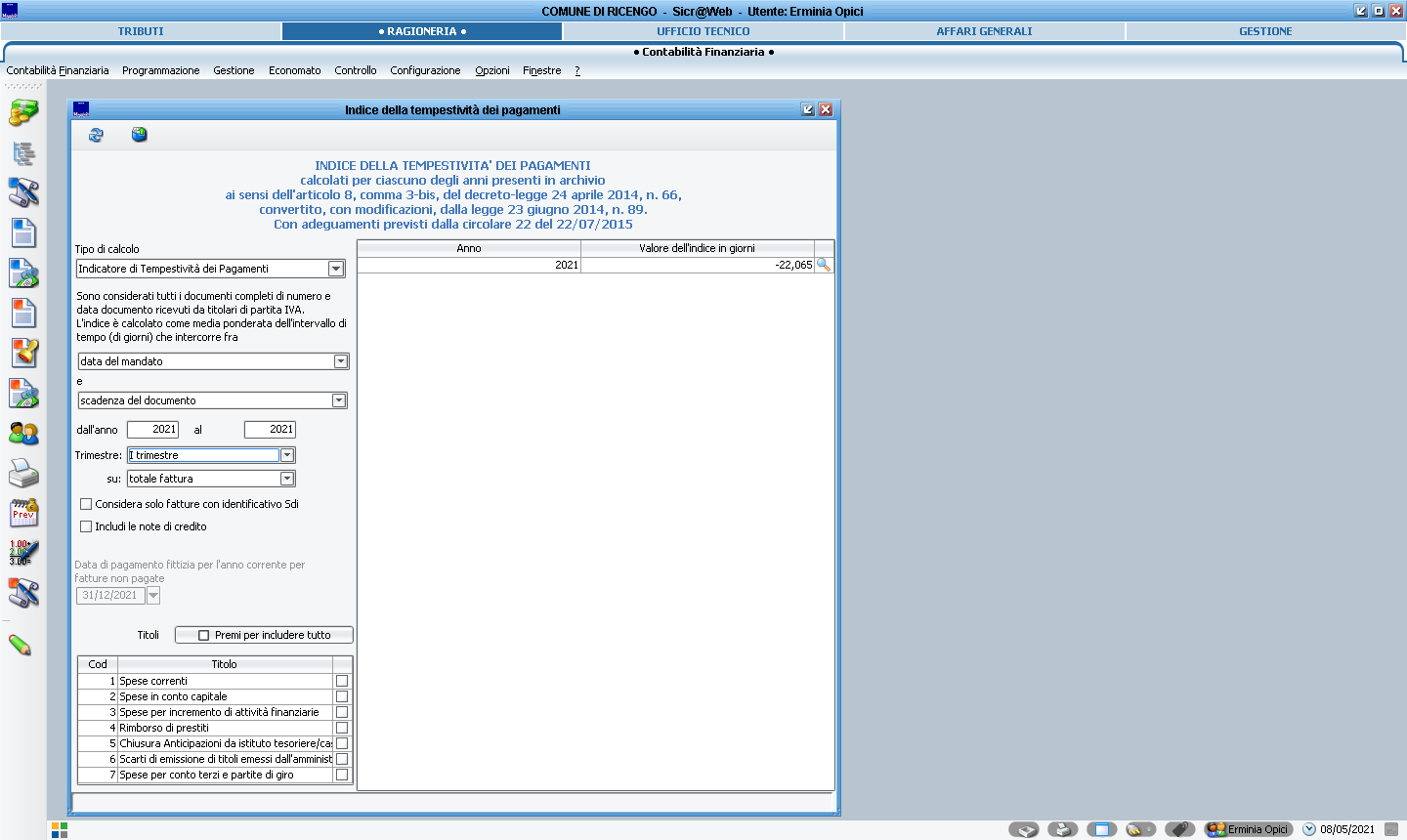 INDICATORE TEMPESTIVITA’ PAGAMENTI ANNO 2021PRIMO TRIMESTRE